от 26.12.2023 № 99-НПА 	                                                                                     с. СладковскоеО бюджете Сладковского сельского поселения на 2024 год и плановый период 2025 и 2026 годов На основании Бюджетного кодекса Российской Федерации, Решения Думы Сладковского сельского поселения от 25 ноября 2021 года № 317-НПА «Об утверждении Положения о бюджетном процессе в Сладковском сельском поселении Слободо-Туринского муниципального района Свердловской области», руководствуясь Уставом Сладковского сельского поселения, Дума Сладковского сельского поселения РЕШИЛА:Статья 1. Общие объемы доходов и расходов бюджета Сладковского сельского поселения1. Установить общий объем доходов бюджета Сладковского сельского поселения:1) на 2024 год в сумме 89 157,0 тысяч рублей, в том числе объем межбюджетных трансфертов из других бюджетов системы Российской Федерации – 81 063,0 тысяч рублей;2) на 2025 год в сумме 85 852,8 тысяч рублей, в том числе объем межбюджетных трансфертов из других бюджетов системы Российской Федерации – 77 454,8 тысяч рублей;3) на 2026 год в сумме 85 345,2 тысяч рублей, в том числе объем межбюджетных трансфертов из других бюджетов системы Российской Федерации – 76 617,2 тысяч рублей.2. Установить общий объем расходов бюджета Сладковского сельского поселения:1) на 2024 год в сумме 89 157,0 тысяч рублей;2) на 2025 год в сумме 85 852,8 тысяч рублей, в том числе общий объем условно утвержденных расходов в сумме 2 128,6 тысяч рублей;3) на 2026 год в сумме 85 345,2 тысяч рублей, в том числе общий объем условно утвержденных расходов в сумме 4 257,3 тысяч рублей;Статья 2. Установить дефицит бюджета Сладковского сельского поселения:на 2024 год в сумме 0,00 тысяч рублей;на 2025 год в сумме 0,00 тысяч рублей;на 2026 год в сумме 0,00 тысяч рублей.Статья 3. Установить нормативы зачисления доходов, мобилизируемых на территории Сладковского сельского поселения, распределения по которым не установлены бюджетным законодательством Российской Федерации и Свердловской области (приложение 1).Статья 4. Утвердить свод доходов бюджета Сладковского сельского поселения на 2024 год (приложение 2), плановый период 2025 и 2026 годов (приложение 3).Статья 5. Утвердить распределение бюджетных ассигнований по разделам, подразделам, целевым статьям (муниципальным программам Сладковского сельского поселения и не программным направлениям деятельности), группам и подгруппам видов классификации расходов бюджетов на 2024 год (приложение 4);  Утвердить распределение бюджетных ассигнований по разделам, подразделам, целевым статьям (муниципальным программам Сладковского сельского поселения и не программным направлениям деятельности), группам и подгруппам видов классификации расходов бюджетов на плановый период 2025 и 2026 годов (приложение 5)Статья 6. Утвердить ведомственную структуру расходов бюджета на 2024 год (приложение 6);Утвердить ведомственную структуру расходов бюджета на 2025 и 2026 годы (приложение 7).Статья 7. Утвердить объем бюджетных ассигнований Дорожного фонда бюджета Сладковского сельского поселенияна 2024 год в сумме 6 042,0 тысяч рублей;на 2025 год в сумме 6 225,0 тысяч рублей;на 2026 год в сумме 6 474,0 тысяч рублей.Статья 8. Установить общий объем бюджетных ассигнований, направляемых из бюджета на исполнение публичных нормативных обязательств Сладковского сельского поселения:на 2024 год в сумме 0,00 тысяч рублей;на 2025 год в сумме 0,00 тысяч рублей;на 2026 год в сумме 0,00 тысяч рублей.	Статья 9. Утвердить объемы межбюджетных трансфертов из бюджета Сладковского сельского поселения бюджету Слободо-Туринского муниципального района:на 2024 год в сумме 700,00 тысяч рублей;на 2025 год в сумме 0,00 тысяч рублей;на 2026 год в сумме 0,00 тысяч рублей.Статья 10. Установить верхний предел муниципального внутреннего долга Сладковского сельского поселения:по состоянию на 1 января 2025 года – 0,00 тысяч рублей, в том числе верхний предел долга по муниципальным гарантиям Сладковского сельского поселения - 0,00 тысяч рублей;по состоянию на 1 января 2026 года – 0,00 тысяч рублей, в том числе верхний предел долга по муниципальным гарантиям Сладковского сельского поселения - 0,00 тысяч рублей;по состоянию на 1 января 2027 года – 0,00 тысяч рублей, в том числе верхний предел долга по муниципальным гарантиям Сладковского сельского поселения - 0,00 тысяч рублей.Статья 11. Установить объем расходов на обслуживание муниципального долга Сладковского сельского поселения:на 2024 год в сумме 0,0 тысяч рублей;на 2025 год в сумме 0,0 тысяч рублей;на 2026 год в сумме 0,0 тысяч рублей.Статья 12. Привлечение муниципальных внутренних заимствований Сладковского сельского поселения в 2024 году и плановом периоде 2025 и 2026 годов не предусмотрено.Статья 13. Муниципальные гарантии Сладковского сельского поселения  Установить общий объем бюджетных ассигнований на исполнение муниципальных гарантий Сладковского сельского поселения по возможным гарантийным случаям в соответствии с Программой муниципальных гарантий Сладковского сельского поселения на 2024 год и плановый период 2025 и 2026 годов (приложения 8, 9):на 2024 год в сумме 4 047,00 тысяч рублей;на 2025 год в сумме 4 199,00 тысяч рублей;на 2026 год в сумме 4 364,00 тысяч рублей.Статья 14. Утвердить свод источников финансирования дефицита бюджета (приложение 10, 11).Статья 15. В ходе исполнения бюджета Сладковского сельского поселения показатели сводной бюджетной росписи могут быть изменены в соответствии с решениями начальника Финансового управления Администрации Слободо-Туринского муниципального района без внесения изменений в настоящее решение, в случаях, предусмотренных Бюджетным кодексом Российской Федерации.Статья 16. Установить, что неиспользованные по состоянию на 1 января 2025 года остатки межбюджетных трансфертов, предоставленных из областного бюджета бюджету Сладковского сельского поселения за счет межбюджетных трансфертов из федерального бюджета в форме субвенций, субсидий, иных межбюджетных трансфертов, имеющих целевое назначение, подлежат возврату в областной бюджет в течение первых 15-ти рабочих дней 2025 года.Статья 17. Установить, что исполнение бюджета по казначейской системе осуществляется финансовым управлением администрации Слободо-Туринского муниципального района с использованием лицевых счетов бюджетных средств, открытых в Финансовом управлении, осуществляющем кассовое обслуживание исполнения бюджета и в соответствии с законодательством Российской Федерации и законодательством субъекта Федерации. Статья 18. Установить, что средства, полученные бюджетными учреждениями, находящимися в ведении администрации Сладковского сельского поселения и финансируемыми за счет средств бюджета Сладковского сельского поселения, от предпринимательской и иной приносящей доход деятельности, учитываются на лицевых счетах открытых ими в финансовом управлении администрации Слободо-Туринского муниципального района и расходуются бюджетными учреждениями в соответствии с планом финансово-хозяйственной деятельности в пределах остатков средств на их лицевых счетах.Заключение контрактов и иных гражданско-правовых договоров осуществляется бюджетными учреждениями от собственного имени.Размещение заказов на поставки товаров, выполнение работ и оказание услуг осуществляется бюджетными учреждениями в порядке, установленном для размещения заказов для государственных (муниципальных) нужд. Бюджетные учреждения не вправе размещать денежные средства на депозитах в кредитных организациях, а также совершать сделки с ценными бумагами, если иное не предусмотрено федеральным законодательством.Статья 19. Нормативные и иные правовые акты органов местного самоуправления муниципального образования, влекущие дополнительные расходы за счет средств бюджета на 2024 год, а также сокращающие его доходную базу, реализуются и применяются только при наличии соответствующих источников дополнительных поступлений в местный бюджет и (или) при сокращении расходов по конкретным статьям бюджета на 2024 год, а также после внесения соответствующих изменений в настоящее Решение.В случае если реализация правового акта частично (не в полной мере) обеспечена источниками финансирования в бюджете, такой правовой акт реализуется и применяется в пределах средств, предусмотренных на эти цели в бюджете на 2024 год.Статья 20. Особенности использования в 2024 году бюджетных ассигнований бюджета Сладковского сельского поселения на обеспечение деятельности органов местного самоуправления Сладковского сельского поселения: в 2024 году размеры окладов муниципальных служащих Сладковского сельского поселения увеличиваются (индексируются) на величину 4,5 процента;органы местного самоуправления Сладковского сельского поселения не вправе принимать решения, приводящие к увеличению в 2024 году численности муниципальных служащих Сладковского сельского поселения, за исключением случаев принятия решений о наделении муниципальных органов Сладковского сельского поселения дополнительными полномочиями в соответствии с законодательством Российской Федерации и законодательством Свердловской области.Статья 21. Казначейское сопровождение средств бюджета Сладковского сельского поселения:установить, что Финансовое управление администрации Слободо-Туринского муниципального района осуществляет казначейское сопровождение средств бюджета Сладковского сельского поселения в случаях их предоставления юридическим лицам с целью исполнения обязательств по авансам и расчетам в соответствии с муниципальными контрактами, контрактами (договорами) о поставке товаров, выполнении работ, оказании услуг, заключенными муниципальными заказчиками Сладковского сельского поселения, бюджетными и (или) автономными учреждениями Сладковского сельского поселения, на сумму 100 миллионов рублей и более, за исключением случаев, когда в соответствии с федеральным законом указанные средства не подлежат казначейскому сопровождению;казначейское сопровождение средств бюджета Сладковского сельского поселения, указанных в пункте 1 настоящей статьи, осуществляется Финансовым управлением администрации Слободо-Туринского муниципального района в порядке, утвержденном постановлением Администрации Сладковского сельского поселения в соответствии с общими требованиями, установленными Правительством Российской Федерации.Статья 22. Настоящее Решение вступает в силу с 1 января 2024 года.Статья 23. Опубликовать настоящее решение в печатном средстве массовой информации Думы и Администрации Сладковского сельского поселения «Информационный вестник» и разместить на официальном сайте Сладковского сельского поселения в сети Интернет www.сладковское.рф.Статья 24. Контроль за исполнением данного Решения возложить на постоянную комиссию по экономической политике и муниципальной собственности (И.Л.Волохин).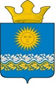 Дума Сладковского сельского поселенияСлободо-Туринского муниципального районаСвердловской областипятого созываР Е Ш Е Н И ЕПредседатель Думы Сладковского сельского поселения______________ В.А. ПотаповаГлава Сладковского сельского поселения_____________ Л.П. Фефелова